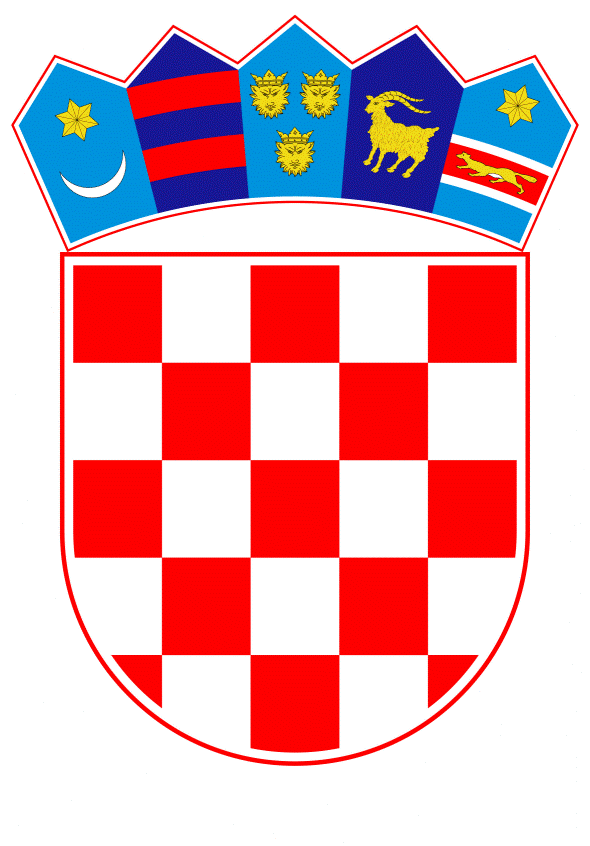 VLADA REPUBLIKE HRVATSKE	Zagreb, 4. travnja 2024.PREDLAGATELJ:	Ministarstvo gospodarstva i održivog razvojaPREDMET:	Prijedlog odluke o davanju suglasnosti na Odluku Upravnog vijeća Javne 
ustanove Nacionalni park Krka za sklapanje ugovora o javnoj nabavi za usluge prijevoza posjetitelja brodovima na relaciji Skradin – Skradinski buk – Skradin u 2024. Banski dvori | Trg Sv. Marka 2  | 10000 Zagreb | tel. 01 4569 222 | vlada.gov.hr 											PRIJEDLOGNa temelju članka 31. stavka 2. Zakona o Vladi Republike Hrvatske („Narodne novine“, br. 150/11., 119/14., 93/16., 116/18. i 80/22.), a u vezi s člankom 14. stavkom 1. podstavkom 10. Statuta Javne ustanove Nacionalni park Krka, KLASA: 003-05/14-03/01, URBROJ: 2182/1-15/4-01/1-14-11, od 22. rujna 2014., KLASA: 003-05/14-03/01, URBROJ: 2182/1-15/4-08/1-19-21, od 12. ožujka 2019. i KLASA: 003-05/14-03/01, URBROJ: 2182/1-15/4-08/1-20-28, od 7. listopada 2020., Vlada Republike Hrvatske je na sjednici održanoj ____________ 2024. donijela O D L U K Uo davanju suglasnosti na Odluku Upravnog vijeća Javne ustanove Nacionalni park Krka za sklapanje ugovora o javnoj nabavi za usluge prijevoza posjetitelja brodovima na relaciji Skradin – Skradinski buk – Skradin u 2024. I.Daje se suglasnost na Odluku Upravnog vijeća Javne ustanove Nacionalni park Krka, KLASA: 007-03/24-07/02, URBROJ: 2182-1-49-08/1-24-8, od 9. veljače 2024. za sklapanje ugovora o javnoj nabavi za usluge prijevoza posjetitelja brodovima na relaciji Skradin – Skradinski buk – Skradin u 2024. s odabranim ponuditeljima:-	zajednica ponuditelja ribarsko-uslužni obrt „BISERNA“, vl. Frane Ukić, Put Vodica 8, Tribunj, OIB: 82936462831 i NEDICA d.o.o., Poljička cesta Bajnice 12, Jasenice, OIB: 05675384590, za grupu 1. Usluge prijevoza posjetitelja brodovima kapaciteta 120 do 180 putnika, na iznos od 560.570,00 eura bez poreza na dodanu vrijednost, odnosno 700.712,50 eura s porezom na dodanu vrijednost.II.Ova Odluka stupa na snagu danom donošenja.KLASA: URBROJ:Zagreb,      PREDSJEDNIK mr. sc. Andrej PlenkovićObrazloženje Javna ustanova Nacionalni park Krka, provela je otvoreni postupak javne nabave velike vrijednosti u skladu s člankom 86. stavkom 1. Zakona o javnoj nabavi („Narodne novine“, broj 120/16, u daljnjem tekstu: ZJN) za usluge prijevoza posjetitelja brodovima na relaciji Skradin – Skradinski buk – Skradin  u 2024. godini, evidencijski broj nabave E-VV br. 7/2023 procijenjene vrijednosti 1.400.000,00 eura bez PDV-a po grupama: Grupa 1. Usluge prijevoza posjetitelja brodovima kapaciteta 120 do 180 putnika procijenjene vrijednosti nabave: 700.000,00 eura bez PDV-a; Grupa 2. Usluge prijevoza posjetitelja brodovima kapaciteta 181 do 300 putnika procijenjene vrijednosti nabave 700.000,00 eura bez PDV-a.Javno nadmetanje objavljeno je u Elektroničkom oglasniku javne nabave Republike Hrvatske dana 2. studenog 2023. pod brojem objave 2023/S OF2-0045773, sukladno članku 88. ZJN-a. Na poziv su pristigle tri ponude: Za Grupu 1. Usluge prijevoza posjetitelja brodovima kapaciteta 120 do 180 putnika:ponuda oznake: 2/2023 zajednice ponuditelja ribarsko-uslužni obrt „BISERNA“, vl. Frane Ukić, Put Vodica 8, Tribunj, OIB: 82936462831 i NEDICA d.o.o., Poljička cesta Bajnice 12, Jasenice, OIB: 05675384590,Za Grupu 2. Usluge prijevoza posjetitelja brodovima kapaciteta 181 do 300 putnika:ponuda oznake: 2/2023 zajednice ponuditelja Top deck d.o.o., Tromilja 27, 22000 Lozovac (grad Šibenik) Hrvatska, OIB: 96514042069 i ugostiteljsko turistički obrt ,,Danica", Obala P. Šubića 1, 22222 Skradin, Hrvatska, OIB: 90435874934, ponuda oznake 1/2023 zajednice ponuditelja obrt „Duje tours“ vl. Duje Miše, 30. svibnja 33, 21223 Okrug gornji, Hrvatska, OIB: 60868388253 i Navis Cimera d.o.o., Put Cimera 4, 23212 Mrljane, Hrvatska, OIB: 62049334205.U postupku pregleda i ocjene ponuda za Grupu 1. ovlašteni predstavnici naručitelja Zapisnikom o pregledu i ocjeni ponuda Klasa: 406-03/23-20/04, Urbroj: 2182-1-49-06-02/1-23-17 od 11. prosinca 2023. godine utvrdili su kako je ponuda zajednice ponuditelja ribarsko uslužni obrt „Biserna“ i Nedica d.o.o. u predmetnom postupku rangirana kao ekonomski najpovoljnija sukladno kriterijima za odabir ENP-a. Cijena odabrane ponude iznosi 560.570,00 eura bez PDV-a, odnosno 700.712,50 eura s PDV-om.Temeljem pregleda i ocjene ponuda, od strane naručitelja donesena je Odluka o odabiru za Grupu 1. Klasa: 406-03/23-20/04, Urbroj: 2182-1-49-06-02/1-24-60 od 9. veljače 2024. kojom je prihvaćena ponuda zajednice ponuditelja ribarsko uslužni obrt „Biserna“ i Nedica d.o.o., koja je u postupku pregleda i ocjene ponuda ocijenjena ekonomski najpovoljnijom.Odlukom Upravnog vijeća Javne ustanove Nacionalni park Krka, Klasa: 007-03/24-07/02,  Urbroj: 2182-1-49-08/1-24-8 od 9. veljače 2024. prihvaćene su ekonomski najpovoljnije ponude, za Grupu 1. zajednica ponuditelja ribarsko uslužni obrt „Biserna“ vl. Frane Ukić, Put Vodica 8, 22212 Tribunj, Hrvatska, OIB: 82936462831 i Nedica d.o.o., Poljička cesta - Bajnice 12, 21314 Jasenice, Hrvatska, OIB: 05675384590 za grupu 1., s cijenom ponude u iznosu od 560.570,00 eura bez PDV-a, odnosno 700.712,50 eura s PDV-om, za Grupu 2. zajednica ponuditelja obrt „Duje tours“ vl. Duje Miše, 30. svibnja 33, 21223 Okrug gornji, Hrvatska, OIB: 60868388253 i Navis Cimera d.o.o., Put Cimera 4, 23212 Mrljane, Hrvatska, OIB: 62049334205, s cijenom ponude u iznosu od 498.979,02 eura bez PDV-a, odnosno 623.723,78 eura s PDV-om. Također, zadužuje se ravnateljica Javne ustanove da izvrši sve potrebne radnje za izvršenje predmetne Odluke Upravnog vijeća. Sukladno članku 14. stavku 1. Statutu Javne ustanove Nacionalni park Krka za potpisivanje ugovora vrijednosti koji prelaze ovlasti ravnatelja i Upravnog vijeća Ustanove potrebno je ishoditi suglasnost Vlade. Za Grupu 2. iznos ne prelazi iznos pojedinačnog pravnog posla za koji je potrebna suglasnost Vlade stoga je sklapanje istog  daje Upravno vijeće Javne ustanove. Iznos odabrane ponude u potpunosti će financirati Javna Ustanova Nacionalni park Krka te neće imati fiskalni učinak na Proračun Republike Hrvatske. Slijedom navedenog, temeljem članka 31. stavka 2. Zakona o Vladi Republike Hrvatske, Vlada ovom Odlukom daje suglasnost na Odluku Upravnog vijeća Javne ustanove Nacionalni park Krka, Klasa: 007-03/24-07/02,  Urbroj: 2182-1-49-08/1-24-8 od 9. veljače 2024.